	Vadovaudamasi Lietuvos Respublikos vietos savivaldos įstatymo 16 straipsnio 2 dalies 26 punktu, Lietuvos Respublikos valstybės ir savivaldybių turto valdymo naudojimo ir disponavimo juo įstatymo 12 straipsnio 1 dalimi, Pagėgių savivaldybės turto ir valstybės turto valdymo, naudojimo ir disponavimo juo tvarkos aprašo, patvirtinto Pagėgių savivaldybės tarybos  2021 m. kovo 25 d. sprendimu Nr. T-59 „Dėl Pagėgių savivaldybės turto ir valstybės turto valdymo, naudojimo ir disponavimo juo tvarkos aprašo patvirtinimo“, 10 punktu ir atsižvelgdama į Pagėgių Algimanto Mackaus gimnazijos direktoriaus 2021 m. lapkričio 9 raštą Nr. 1.11-137 „Dėl pradinės mokyklos pastato“, Pagėgių savivaldybės taryba n u s p r e n d ž i a:	1. Perduoti Pagėgių savivaldybės administracijos Pagėgių seniūnijai valdyti patikėjimo teise Pagėgių savivaldybei nuosavybės teise priklausantį ir šiuo metu Pagėgių Algimanto Mackaus gimnazijos patikėjimo teise valdomą  ilgalaikį materialųjį turtą:	1.1. mokyklos pastatą, kurio inventorinis Nr. 12002, unikalus Nr. 8896-2000-4012, bendras plotas – 1473,93 kv. m, žymėjimas 2C2p, registro Nr. 44/1372422, kadastro duomenų fiksavimo data 2010-09-09, įsigijimo vertė – 331287,29 Eur, likutinė vertė – 225228,48 Eur, adresu: Vilniaus g. 48, Pagėgių mieste;	1.2.  kitus statinius, kurių unikalus Nr. 8893-0002-6145, kadastro duomenų fiksavimo data 1997-11-13, registro Nr. 44/1372422 (krepšinio aikštelę (inventorinis Nr. 013001, įsigijimo vertė − 377,95 Eur, likutinė vertė − 0,00 Eur), lauko tualetą (inventorinis Nr. 012004, įsigijimo vertė − 1068,12 Eur, likutinė vertė − 218,46 Eur)), adresu: Vilniaus g. 48, Pagėgių mieste.	2. Įpareigoti Pagėgių Algimanto Mackaus gimnazijos direktorių Vaclovą Navicką ir Pagėgių savivaldybės administracijos Pagėgių seniūnijos seniūną Dainių Maciukevičių pasirašyti 1 punktu perduodamo turto perdavimo − priėmimo aktą.         3. Sprendimą paskelbti Pagėgių savivaldybės interneto svetainėje  www.pagegiai.lt.               Šis sprendimas gali būti skundžiamas Regionų apygardos administracinio teismo Klaipėdos rūmams (Galinio Pylimo g. 9, 91230 Klaipėda) Lietuvos Respublikos administracinių bylų teisenos įstatymo nustatyta tvarka per 1 (vieną) mėnesį nuo sprendimo paskelbimo ar įteikimo suinteresuotiems asmenims dienos.   	SUDERINTA:Administracijos direktorius                                                                          Virginijus KomskisDokumentų valdymo ir teisės skyriaus vyresnioji specialistė                      Ingrida Zavistauskaitė       Dokumentų valdymo ir teisės skyriaus vyriausioji specialistė(kalbos ir archyvo tvarkytoja)			           Laimutė MickevičienėParengė Laimutė Šegždienė,Turto ir ūkio skyriaus vedėja        				   Pagėgių savivaldybės tarybos                 veiklos reglamento                 2 priedasSPRENDIMO PROJEKTO „dėl ILGALAIKIO MATERIALIOJO turto PERDAVIMO Pagėgių savivaldybės administracijos PAGĖGIŲ SENIŪNIJAI  ir įrašymo į PAGĖGIŲ SAVIVALDYBĖS administracijos BUHALTERINĘ apskaitą“  AIŠKINAMASIS RAŠTAS2021-11-17	        	1. Parengto projekto tikslai ir uždaviniai: perduoti Pagėgių savivaldybės administracijos Pagėgių seniūnijai Pagėgių savivaldybei nuosavybės teise priklausantį ilgalaikį materialųjį turtą: buvusį pradinės mokyklos pastatą ir kitus statinius (krepšinio aikštelę, lauko tualetą). Šiuo metu juos patikėjimo teise valdo Pagėgių Algimanto Mackaus gimnazija.       	2. Kaip šiuo metu yra sureguliuoti projekte aptarti klausimai: Pagėgių savivaldybės administracija gavo Pagėgių Algimanto Mackaus gimnazijos direktoriaus 2020-11-09 raštą Nr. 1.11-137 „Dėl pradinės mokyklos pastato“, kuriame prašo išimti iš gimnazijos buhalterinės apskaitos buvusios pradinės mokyklos pastatą su kiemo statiniais. Mokyklos pastatas su kiemo statiniais bus įrašyti į Pagėgių savivaldybės administracijos Pagėgių seniūnijos buhalterinę apskaitą kaip ir visi statiniai pagal buvimo vietą. Šiuo metu į minėto pastato antrą aukštą yra iškeliamas savivaldybės archyvas, o pirmajame aukšte laikinai įsikurs Pagėgių PSPC. Projektas parengtas vadovaujantis Lietuvos Respublikos vietos savivaldos įstatymo 16 straipsnio 2 dalies 26 punktu, Lietuvos Respublikos valstybės ir savivaldybių turto valdymo naudojimo ir disponavimo juo įstatymo 17 straipsnio 2 dalimi, Pagėgių savivaldybės turto ir valstybės turto valdymo, naudojimo ir disponavimo juo tvarkos aprašo, patvirtinto Pagėgių savivaldybės tarybos 2021 m. kovo 25 d. sprendimu Nr. T-59 „Dėl Pagėgių savivaldybės turto ir valstybės turto valdymo, naudojimo ir disponavimo juo tvarkos aprašo patvirtinimo“, 10 punktu.     	 3. Kokių teigiamų rezultatų laukiama: tvarkinga turto apskaita.      	4. Galimos neigiamos priimto projekto pasekmės ir kokių priemonių reikėtų imtis, kad tokių pasekmių būtų išvengta:  priėmus sprendimą neigiamų pasekmių nenumatoma.     	5. Kokius galiojančius aktus (tarybos, mero, savivaldybės administracijos direktoriaus) reikėtų pakeisti ir panaikinti, priėmus sprendimą pagal teikiamą projektą: kitų galiojančių aktų keisti ar naikinti nereikės.   	 6. Jeigu priimtam sprendimui reikės kito tarybos sprendimo, mero potvarkio ar administracijos direktoriaus įsakymo, kas ir kada juos turėtų parengti: Pagėgių savivaldybės administracijos Turto ir ūkio skyrius.    	7. Ar reikalinga atlikti sprendimo projekto antikorupcinį vertinimą: reikalinga.    	8.Sprendimo vykdytojai ir įvykdymo terminai, lėšų, reikalingų sprendimui įgyvendinti, poreikis (jeigu tai numatoma – derinti su Finansų skyriumi): Papildomų lėšų sprendimui įgyvendinti nereikės.   	 9. Projekto rengimo metu gauti specialistų vertinimai ir išvados, ekonominiai apskaičiavimai (sąmatos)  ir konkretūs finansavimo šaltiniai. Nėra.  	 10. Projekto rengėjas ar rengėjų grupė. Turto ir ūkio skyriaus vedėja Laimutė Šegždienė, tel. 8 441 70 410.                     11. Kiti, rengėjo nuomone,  reikalingi pagrindimai ir paaiškinimai: Nėra.Turto ir ūkio skyriaus vedėja                                                                                   Laimutė Šegždienė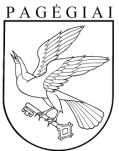 Pagėgių savivaldybės tarybasprendimasdėl ILGALAIKIO MATERIALIOJO turto PERDAVIMO Pagėgių savivaldybės administracijos PAGĖGIŲ SENIŪNIJAI  ir įrašymo į PAGĖGIŲ SAVIVALDYBĖS administracijos BUHALTERINĘ apskaitą2021 m. lapkričio 17 d. Nr. T1-200Pagėgiai